ПОЛОЖЕНИЕЕЖЕГОДНОГО МЕЖРЕГИОНАЛЬНОГО КОНКУРСА «ГОРНАЯ РЕКА – ЧИСТЫЕ БЕРЕГА» - 2020Негосударственный природоохранный центр «НАБУ-Кавказ» проводит конкурс «Горная река – чистые берега».Цель конкурса: формирование экологического сознания и экологической культуры; популяризация ответственного отношения к окружающей среде. Задачи конкурса:привлечение внимания общественности к проблеме загрязнения водных ресурсов в рамках эколого-просветительской деятельности;организация мероприятий по очистке водоемов, водотоков и прибрежных территорий;активизация волонтёрского движения, повышение мотивации волонтёров к участию в добровольческой деятельности;формирование и расширение аудитории, интересующейся охраной окружающей среды.Организатор конкурса: Негосударственный природоохранный центр «НАБУ-Кавказ».Участники конкурса: Неравнодушные к природе, активные и позитивные школьники, студенты, педагоги, трудовые коллективы, семьи (для волонтёров младше 18 лет необходимо сопровождение руководителя - педагога или родителя). Участие в конкурсе является добровольным и бесплатным.География конкурса: Республика Адыгея, Краснодарский край.План мероприятий конкурса «Горная река – чистые берега» - 2020Для участия в конкурсе необходимо:Организовать команду волонтёров, определить место, дату и время акции (с 22 марта до 31 мая 2020 года).Оформить заявку (Приложение 1) в электронном виде и отправить на адрес электронной почты konkurs@nabu-kavkaz.ru с указанием темы письма «Горная река 2020. ФИ_Волонтёры». Заявку подает руководитель волонтёрской группы.Провести акцию и отправить отчёт (ссылку на размещенные в соцсетях фото- или видеоматериалы) до 31.05.2020 на адрес konkurs@nabu-kavkaz.ru:Фотоотчёт в социальных сетях - фотографии, показывающие процесс до уборки, очистку береговой территории и итоговый результат работы с хэштегом #ГорнаяРекаЧистыеБерега2020 (тема письма -  «Фотоконкурс_ФИО»).Тематическое конкурсное видео (до 2 мин) о проведенной акции, включающее напутствие отдыхающим и туристам с хэштегом #ГорнаяРекаЧистыеБерега2020 (тема письма – «Видеосюжет_ФИО»).Требования к оформлению подаваемых отчётовЗаполнить отчёт (Приложение 2) в электронном виде, указав ссылку на размещенный в социальной сети пост (Facebook, Instagram, Youtube, Вконтакте, Одноклассники), выслать на электронную почту konkurs@nabu-kavkaz.ru с обязательным указанием темы письма «Фотоконкурс_ФИО» или «Видеосюжет_ФИО». Жюри и итоги конкурсаИтоги конкурса подводит жюри методом балльной оценки. Итоги  публикуются на официальном сайте организатора. Победители будут награждены дипломами и ценными призами. Также все участники конкурса получат сертификаты.Не рассматриваются работы: не соответствующие тематике конкурса, нарушающие авторские права, противоречащие законодательству РФ.Авторские праваВсе работы проходят проверку на уникальность.Ответственность за соблюдение авторских прав несет автор заявки. При использовании в работах материалов, заимствованных из сторонних источников, участники конкурса должны соблюдать нормы части 4 Гражданского кодекса Российской Федерации, что должно быть отражено в работе,При подаче заявки на конкурс автор автоматически дает право организатору на использование представленного материала (размещение в интернет, участие в творческих проектах, дальнейшее тиражирование и т.п.) с обязательной ссылкой на автора.При подаче заявки на конкурс участник автоматически даёт свое согласие на обработку своих персональных данных: фамилии, имени, отчества, года рождения, почтового адреса, адреса электронной почты, сведений о профессии и иных персональных данных, сообщённых участником для подготовки конкурсной документации.Координатор конкурса:Жанна Фролова – менеджер по развитию НПЦ «НАБУ-Кавказ»385001, г. Майкоп, ул. Хакурате, 161.     тел/факс: +7 (8772)540-230, 8(918) 922-82-17      konkurs@nabu-kavkaz.ru     http://nabu-kavkaz.ruПриложение 1ЗАЯВКАна участие в акции «ГОРНАЯ РЕКА - ЧИСТЫЕ БЕРЕГА» - 2020* заявку в электронном виде отправить в формате doc на адрес konkurs@nabu-kavkaz.ru в теме указать «Горная река 2020_ФИ_Волонтёры»Приложение 2ОТЧЁТоб участии в конкурсе «ГОРНАЯ РЕКА - ЧИСТЫЕ БЕРЕГА» - 2020* отчёт в электронном виде отправить в формате doc на адрес office@nabu-kavkaz.ru, в теме указать «Горная река 2020_ФИ_Волонтёры»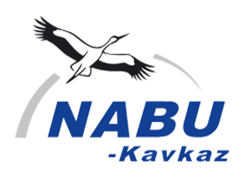 УТВЕРЖДАЮДиректор ЧУ НПЦ «НАБУ-Кавказ»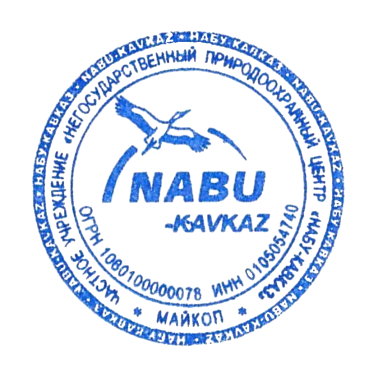 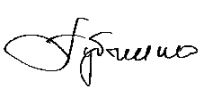 __________________ Е.В. Губченко(подпись)«  03  »                 марта            2020 г.м.п.ДатаМероприятия конкурса22.03.2020Объявление конкурса22.03-31.05.2020Прием конкурсных заявок 01.06-04.06.2020Работа жюри05.06.2020Объявление победителя на официальном сайте «НАБУ-Кавказ»Информация о руководителе волонтёрской группыИнформация о руководителе волонтёрской группыФИ (полностью)Место работы, должностьТелефонe-mailИнформация о волонтёрской группеИнформация о волонтёрской группеНаселённый пунктКоличество участниковФИ участниковВозраст (самый младший и самый старший волонтёр)Сведения об акцииСведения об акцииПредполагаемая датаВремя проведения МестоИнформация о руководителе волонтёрской группыИнформация о руководителе волонтёрской группыФИ (полностью)Место работы, должностьТелефонe-mailСведения об акцииСведения об акцииДата проведения акцииМесто КонкурсКонкурсНоминацияСсылка на пост в соцсети